The Great Barony of Seleone 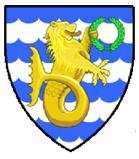 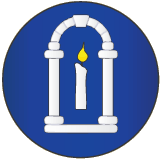 PresentsGleann AbhannKingdom Arts and SciencesSeptember 16-18, 2022Saint Patrick’s Episcopal Church310 N. Cleveland AveLong Beach, MS 39560Site opens Friday at 3 pm and semi-closes* Sunday at 9:30 am*Come and attend the BEST Arts and Sciences in Years!! We’ll have Arts, Sciences, Classes, Teachers, Dancers, Performers, Merchants, the Last Sighting of the Relic!!, Grilling, Feasting, a Ball, a Hafla, and more fun than you can poke a stick at….and if you poke a stick at it, you’d better have documentation!!!There is primitive camping only on the Church grounds. There are no cabins or bunks. Above ground firepits only. Leashed pets or in x-pens are welcome, but not allowed in buildings. Grills are welcome. There are indoor bathrooms, porta potty, only 2 showers (one male/one female). The facilities also include air-conditioned classrooms, display/competition room, and feast area. Site is discreetly wet. * There will be a ‘quiet time’ Sunday from 9:45 am to 10:15 am as the Church will be holding services.We are excited to announce that APA will be a part of A&S at this event. Mistress Isabel Winterbourne will be organizing APA for us.Stay tuned to Facebook and the Kingdom Newsletter for even more news!!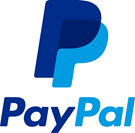 PayPal Pre-reservation Deadline is September 2nd, 2022Payment at door can be in the form of Cash, Check, or PayPal. No goats!!!Checks should be made out to: SCA MS Inc. Barony of Seleone Mailed, no later than September 2, 2022, to Reservationist: 322 Jeff Davis Ave, Waveland, MS, 39576Autocrat/MerchantcratMistress Daphne of ColchesterAKA Antoinette Adkins-Riepl228-669-8222Mdaphne@aol.comDeputy AutocratLady Anahita PariAKA Amy Jo Baker318-669-2789Amyjobaker2021@gmail.comFeastcratDuchess Diana of the IslesAKA Michelle Bain228-832-7404Warboar@aol.comReservationistMistress Marcel OrillionAKA Bonnie Stringer228-493-2029Seahold_marcel@yahoo.comRegistration ScheduleWeekend/Day TripTentingFeastAdult Member Discount Event Registration$17.00$5.00$10.00Adult Event Registration$22.00$5.00$10.00Child (17 and Under)FreeFree$10.00